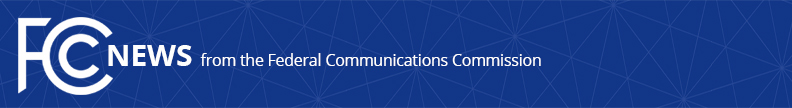 Media Contact: Shiva Goel, (202) 418-2500shiva.goel@fcc.govFor Immediate ReleaseSTATEMENT OF GEOFFREY STARKSOn Today’s Introduction of the Net Neutrality and Broadband Justice ActWASHINGTON, July 28, 2022—FCC Commissioner Geoffrey Starks offered the following statement on today’s introduction of net neutrality legislation in the U.S. Congress:“I have previously stated that the FCC’s 2015 Net Neutrality rules were the right approach. That approach is undergirded by a voluminous record and overwhelming public support, and it has been tested in court. The Net Neutrality and Broadband Justice Act would codify just that. COVID and the last few years have proven that broadband is essential for the 21st century. This legislation is an important step that will provide certainty to consumers and broadband providers, and allow everyone to move forward. It has my strong support.”  ###Office of Commissioner Geoffrey Starks: (202) 418-2500 ASL Videophone: (844) 432-2275
Twitter: @GeoffreyStarks www.fcc.gov/about/leadership/geoffrey-starksThis is an unofficial announcement of Commission action.  Release of the full text of a Commission order constitutes official action.  See MCI v. FCC, 515 F.2d 385 (D.C. Cir. 1974).